           Proposta didattica A: Il Paesaggio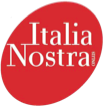 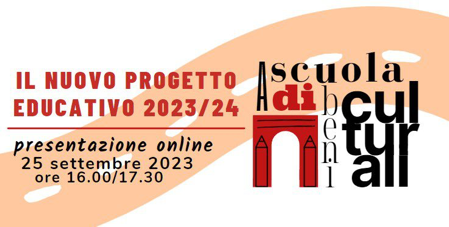              L’uomo e il paesaggio: attore e spettatore             L’uomo e il paesaggio: attore e spettatoreDESTINATARIScuola dell’infanzia  OBIETTIVIConoscere il paesaggio attraverso l’uso dei sensi. Stimolare l’attenzione e l’osservazione (come spettatori).ATTIVITÀL’attività si svolge attraverso un’escursione sul campo.A    contatto diretto col   paesaggio i  bambini  vengono  invitati  a  farsi spettatori e a concentrarsi sui loro sensi.I bambini   scoprono  il  paesaggio  guardandolo (dove sono le piante/le case/le montagne? ecc..),  ascoltando i rumori (a occhi chiusi),  sentendo gli odori (buoni e cattivi), toccando ciò che hanno di fronte (acqua, terra, erba, sassi, cemento).Con i bambini più grandi si propone di disegnare il paesaggio ascoltando bendati suoni e rumori che esso emana, per poi riprodurli con la voce e usando elementi naturali.La percezione del paesaggioLa percezione del paesaggioDESTINATARIScuola primaria I e II gradoOBIETTIVIStimolare l’osservazione soggettiva ed emotiva del paesaggio.Riconoscere che lo stesso paesaggio può essere visto in maniera diversa da persona a persona, suscitando sensazioni differenti.ATTIVITÀOsservazione del paesaggio dal vero attraverso un’escursione sul campo oppure in immagini e fotografie.Nella fase successiva i bambini rappresentano in disegno il paesaggio “come lo hanno visto” con l’uso di diverse tecniche, materiali, colori.I più grandi vengono stimolati a far emergere e a dare voce ai sentimenti che percepiscono scrivendo su un foglio una serie di parole (aggettivi, nomi, stati d’animo, associazioni) che vengono in mente osservando lo stesso paesaggio oppure componendo una poesia.Dopo un lavoro individuale confronto dei risultati di ognuno, discussione su analogie e differenze, cercando di coglierne le motivazioni.Alcuni confronti possono essere svolti tra la percezione di un paesaggio osservato dal vero e osservato in fotografia, tra paesaggio quotidiano e paesaggio visto per la prima volta.